Circolare n.147Camporeale lì 25 maggio 2020 Ai docenti Loro sedi Oggetto: Adempimenti di fine anno Di seguito si forniscono le indicazioni relative agli adempimenti di fine anno scolastico. I documenti scolastici vanno redatti con la cura dovuta e consegnati secondo le indicazioni e le scadenze poste in nota. GRIGLIE VALUTAZIONE A SETTEMBRE		il Dirigente ScolasticoProf. Vito Emilio PiccichèFIRMA AUTOGRAFA OMESSA AI SS. ART. 3 D.LGS. N. 39/1993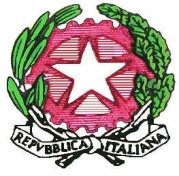 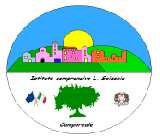 Istituto Comprensivo “Leonardo Sciascia” di CamporealeCon sezioni staccate in Grisì e RoccamenaC.M. PAIC840008 - C.F. 80048770822 Piazza delle Mimose s.n.c.           90043 Camporeale (Pa) Tel/Fax 0924-37397                   paic840008@istruzione.it - icleonardosciascia.edu.it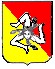 Oggetto Oggetto Indicazioni Indicazioni Note Note Registro elettronico Registro elettronico Deve essere completato in ogni sua parte Deve essere completato in ogni sua parte Entro Due giorni dallo scrutinio. Entro Due giorni dallo scrutinio. Documento di valutazione degli alunni Le famiglie, potranno visionare il documento di valutazione degli alunni sul Registro elettronico (seguirà circolare).N. B. Al Documento va allegato il PAI (Piano di apprendimento individuale, dell’Art. 6 Comma 1. dell’O.M. del 16/05/2020)Le famiglie, potranno visionare il documento di valutazione degli alunni sul Registro elettronico (seguirà circolare).N. B. Al Documento va allegato il PAI (Piano di apprendimento individuale, dell’Art. 6 Comma 1. dell’O.M. del 16/05/2020) Seguirà circolare.Relazione finale (per tutti i docenti della scuola primaria, infanzia e della secondaria di primo grado) I coordinatori predisporranno la Relazione finale globale della classe secondo il modello reperibile nella Circ. N. 143 (Modulistica docenti). Tale relazione sarà approvata dal Consiglio in seduta di scrutinio di ammissione da tutti i componenti della classe. Tutti i docenti compileranno, inoltre, una “Relazione finale disciplinare”, sviluppando i seguenti punti, relativamente alla propria disciplina : -Caratteristiche generali della classe (composizione – ambiente socio famigliare di provenienza degli alunni – ripetenze – frequenza – eventuali alunni situazione di handicap, ecc…).Metodi di lavoro adottati e attività  didattiche di sostegno e di integrazione svolte nell’ambito della classe in presenza e a distanza. Misure compensative e dispensative per alunni con DSA.Sviluppo dei programmi ed eventuali difficoltà incontrate. Progressi realizzati dagli allievi sotto gli aspetti culturali e socio – affettivi. Rapporti scuola-famiglia .Alla Relazione finale disciplinare, va allegato il PIANO DI INTEGRAZIONE DEGLI APPRENDIMENTI  (PIA, Art. 6 Comma 2 O.M. n.11 del 16 Maggio 2020)Per le terze della scuola sec. di primo grado una copia va inoltrata tramite mail al seguente indirizzo:paic840008@istruzione.itPer le classi terze vanno allegati anche i programmi svolti, che vanno inoltrati tramite mail al seguente indirizzo: icleonardosciasciacamporeale@gmail.comConsegna: Tutte le relazioni saranno inviate  entro giorno 6 giugno 2020  al seguente indirizzo: icleonardosciasciacamporeale@gmail.comN.B. Il file dovrà essere nominato con indicazione della disciplina e della classe e sezione Es- italianoIAmediacamporeale matematicaclasseIprimariaroccamena Eventuale non ammissione Per gli alunni eventualmente non ammessi alle classi successive o all’esame di Stato, i docenti coordinatori prenderanno dell’alunno alla classe successiva contatto con la famiglia e la convocheranno a scuola per un colloquio nel corso del quale verrà consegnata alla famiglia la documentazione elaborata dagli insegnanti delle singole discipline che testimoni: l’esistenza di ripetute e reiterate omissioni e/o mancanze, da parte dell’alunno, sia sul piano educativo che didattico (compiti non svolti – assenze ingiustificate – note – richiami ecc.) il concreto dispiegarsi da parte dell’equipe docente, di un effettivo percorso didattico differenziato e personalizzato sia sul piano prettamente scolastico (esistenza di un itinerario individualizzato/personalizzato) che su quello educativo (ad es. Sollecitazioni e colloqui con i genitori ecc.) -quali obiettivi di efficacia ed efficienza si presume di poter conseguire con la eventuale non ammissione. Relazione degli incaricati di coordinamento I coordinatori delle commissioni sono tenuti a controllare e a consegnare i materiali dell’attività. I docenti che hanno ricevuto un incarico dal Dirigente (fiduciari, referenti, ecc. con riconoscimento forfetario) presenteranno una sintetica relazione sull’attività svolta, evidenziando punti di debolezza e punti di forza, suggerendo eventuali interventi di miglioramento nel campo di cui si sono occupati.  Consegna: entro il  19  giugno 2020 tramite mail al seguente indirizzo:paic840008@istruzione.itDomanda di ferie La domanda delle ferie è di 32 giorni per i docenti che hanno almeno tre anni di anzianità di servizio; per i docenti invece che non hanno tale anzianità le ferie spettanti e richiedibili sono pari a 30 giorni lavorativi Le 4 giornate di festività soppresse sono già state fruite e non vanno richieste. Chi ha usufruito di ferie durante l’anno scolastico deve detrarre tali giornate dal computo dei giorni a disposizione. Consegna: entro il  30  giugno 2020 tramite mail al seguente indirizzo:paic840008@istruzione.itFunzioni Strumentali Le relazioni verranno presentate per l’approvazione durante il Collegio Consegna: entro il  19  giugno 2020 tramite mail al seguente indirizzo:paic840008@istruzione.it